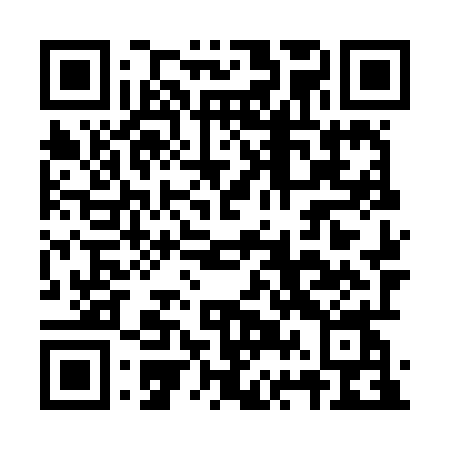 Prayer times for Raoping County, ChinaWed 1 May 2024 - Fri 31 May 2024High Latitude Method: Angle Based RulePrayer Calculation Method: Muslim World LeagueAsar Calculation Method: ShafiPrayer times provided by https://www.salahtimes.comDateDayFajrSunriseDhuhrAsrMaghribIsha1Wed4:185:3812:093:356:407:562Thu4:175:3712:093:346:417:573Fri4:165:3712:093:346:417:584Sat4:155:3612:093:346:427:585Sun4:145:3512:093:346:427:596Mon4:135:3512:093:336:437:597Tue4:125:3412:093:336:438:008Wed4:125:3412:083:336:448:019Thu4:115:3312:083:336:448:0110Fri4:105:3212:083:326:458:0211Sat4:095:3212:083:326:458:0312Sun4:095:3112:083:326:468:0313Mon4:085:3112:083:326:468:0414Tue4:075:3012:083:316:478:0515Wed4:075:3012:083:316:478:0516Thu4:065:2912:083:316:488:0617Fri4:055:2912:083:316:488:0718Sat4:055:2912:083:316:498:0719Sun4:045:2812:093:316:498:0820Mon4:045:2812:093:306:498:0921Tue4:035:2812:093:306:508:0922Wed4:035:2712:093:306:508:1023Thu4:025:2712:093:306:518:1124Fri4:025:2712:093:306:518:1125Sat4:015:2612:093:306:528:1226Sun4:015:2612:093:306:528:1327Mon4:005:2612:093:306:538:1328Tue4:005:2612:093:306:538:1429Wed4:005:2512:093:306:548:1430Thu3:595:2512:103:306:548:1531Fri3:595:2512:103:306:558:16